This form is to be used for requesting all time off from camp (personal, school, medical, etc.).  It does not need to be completed for your weekly night out.  All requests for time off must be submitted at least 7 days in advance.  Approval is not automatic, and will be dependent upon having other staff available to cover your responsibilities.  Your weekly pay will be reduced for the time you are off.  Requests should be submitted directly to your Area Director.Staff Member:_________________________________________________________________Program Area:________________________________________________________________Area Director:_________________________________________________________________Staff Signature___________________________________________    Date________________REQUEST APPROVED BY:Parent/Guardian:________________________________________    Date________________(if under 18)Area Director:___________________________________________    Date________________Program Director________________________________________    Date________________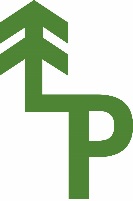 Lost Pines Camp StaffTime Off Request FormStart Date & TimeEnd Date & TimeReason